Муниципальное образование «Зональненское сельское поселение»Администрация Зональненского сельского поселенияПротокол проведения публичных слушаний по заключению комиссии по землепользованию и застройке Администрации Зональненского сельского поселенияп. Зональная Станция									    07.07.2021 г.Место проведения: п. Зональная Станция,ул. Совхозная, 10, начало: 16 часов 00 минутПредседатель публичных слушаний – Коновалова Евгения Анатольевна – Глава поселения (Глава Администрации);Секретарь публичных слушаний и ответственная за организацию и проведение публичных слушаний – Штакина Ирина Викторовна – ведущий специалист по управлению земельными и лесными ресурсами Администрации Зональненского сельского поселения.Штакина И.Г.: - Добрый день! Сегодня проводятся публичные слушания по заключению комиссии по землепользованию и застройке Администрации Зональненского сельского поселения от 26.05.2021г. № 4. Рассматривается заявление Стогниенко Ивана Александровича, Стогниенко Екатерины Александровны» от 28.06.2021г. № 01-27-423 о возможности изменения основного вида разрешенного использования земельных участков с «для ведения личного подсобного хозяйства» на условно разрешенный вид использования «Магазины». Земельные участки с кадастровыми номерами 70:14:0300092:3604 и 70:14:0300092:3605, расположенные в п.Зональная Станция Томского района Томской области в границах территориальной зоны: зона застройки малоэтажными жилыми домами (личное подсобное хозяйство) (Ж-1-1).Штакина  И.В. ознакомила присутствующих с повесткой публичных слушаний. Предоставлено слово Стогниенко И.А.: в рамках данных публичных слушаний рассмотреть возможность изменения основного вида разрешенного использования земельных участков с «для ведения личного подсобного хозяйства» на условно разрешенный вид использования «Магазины». Земельные участки с кадастровыми номерами 70:14:0300092:3604 и 70:14:0300092:3605, расположенные в п.Зональная Станция Томского района Томской области в границах территориальной зоны: зона застройки малоэтажными жилыми домами (личное подсобное хозяйство) (Ж-1-1).Штакина И.В.: Переходим к голосованию.Всего голосовал 2 (два) человека, из них:«За» - 1 (один) голос.«Против» - 1 (один) голос.«Воздержались» - 0 (ноль) голосов.Из зала не поступали предложения, возражения. Поступило 2 (два) письменных заявления на участие в голосовании. Результаты голосования:Всего проголосовало: 4 (четыре) человека, из них:«Поддержать» - 1 голос;«Отклонить» - 3 голоса;«Воздержаться» - 0 голосов.Председатель публичных слушаний                    __________________         Е.А.КоноваловаСекретарь публичных слушаний                           __________________         И.В.Штакина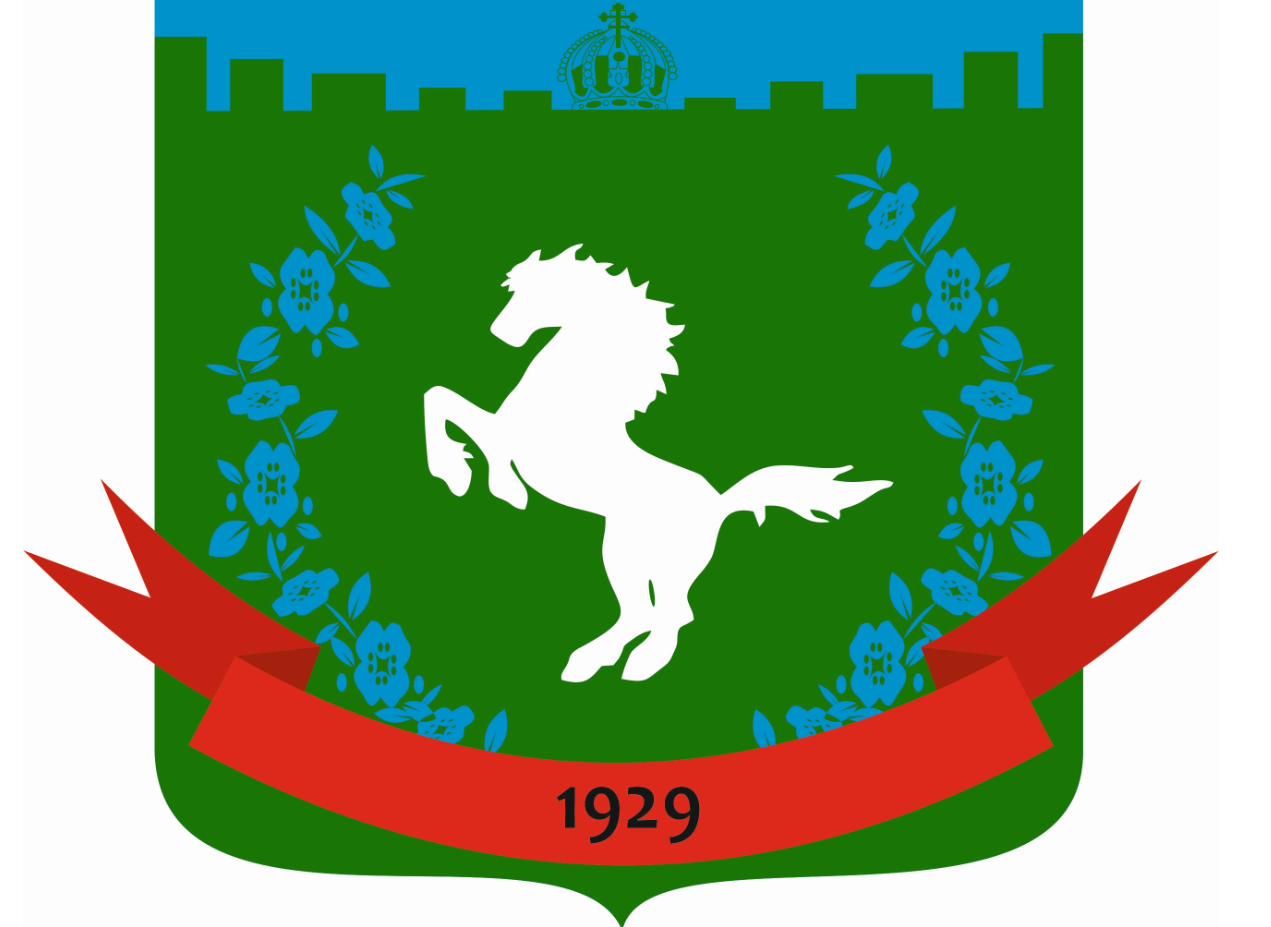 